ПРОТОКОЛ № 11Финальный турнир по футболу III Всероссийской летней Спартакиады инвалидов 2019 годаСтадион « Дружба » г. Йошкар-Ола                                                        « 16  » июля       2019 года.  Начало в 14 часов 00 минут. Освещение  Естественное.           Количество зрителей  100     чел.Результат  матча     13-1       в пользу  команды  «РСО-Алания».                                                                   Первой половины   5-0  в пользу  команды  «РСО-Алания». Серия ударов с 9-ой отметки нет в пользу команды «-».                          Официальные   представителиПредупреждения игрокам ( Фамилия, Имя,   номер   игрока,     команда,    время,   причины   ) :Удаления       игроков     (  Фамилия, Имя,    номер    игрока,     команда,     время,     причины  ) :Извещение о подаче протеста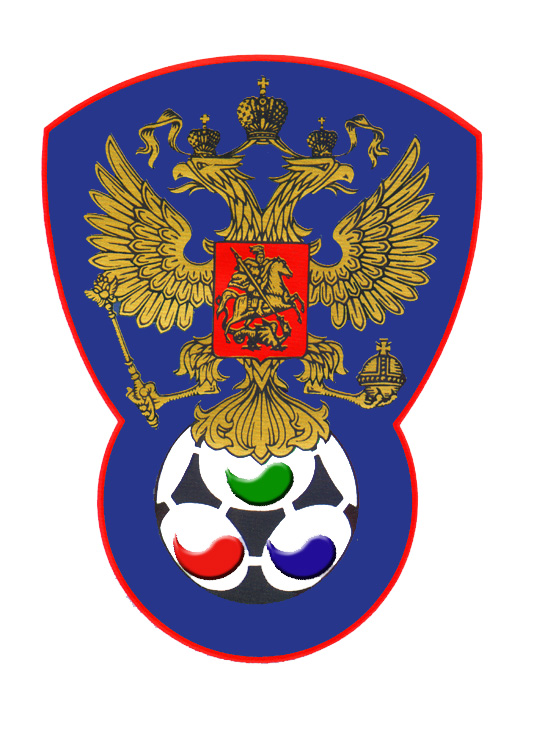 ВСЕРОССИЙСКАЯ ФЕДЕРАЦИЯФУТБОЛА ЛИЦ С ЗАБОЛЕВАНИЕМ ЦП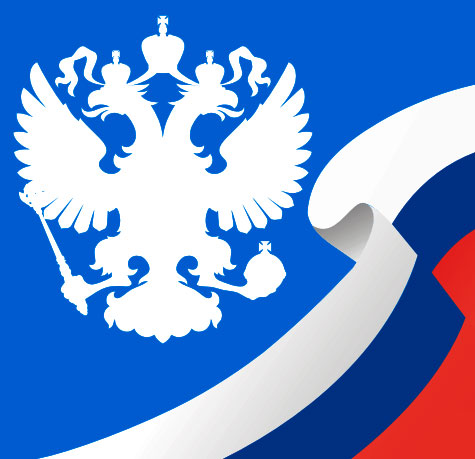 РСО-АланияМосковская областьСудейская бригадаФамилия , ИмяКатегорияГородГлавный  судьяБабушкин Григорий1Йошкар-ОлаПомощник № 1Рачков Роман1Йошкар-ОлаПомощник № 2 Колесников Евгений1Йошкар-ОлаРезервный судьяМасленников Михаил1Йошкар-ОлаОранжевыефутболкиСиниеЧерныегетрыСиние№ФамилияИмяКлЗМЗаменыЗамены№ФамилияИмяКлЗМЗаменыЗамены№ФамилияИмяКлЗМ№мин№ФамилияИмяКлЗМ№мин1АхполовАлександр217МамаевКирилл15БериевАцамаз1111724ПронинОлег214МагомедовМагомеднур311ТитовДаниил31,1св6ДряевРустам314РазливинскийДавид17ДжиджоевГеоргий344219ФоминВладислав23ХачатурянДавид11ПлахутинРоман222110КочисовСослан355ЕльчаниновАндрей34КулиевФарид22МакариковИван111ЕдзаевРоланд234АпаринМаксим1№Фамилия  и  инициалыДолжность№Фамилия  и  инициалыДолжность1Таймазов Олег Т.Гл. тренер1Лексин Александр В.Гл. тренер22НетНетНе поступалоГлавный судья_______________(Бабушкин Г.)                  подписьфамилия и инициалыПодпись представителя принимающей команды_______________(Таймазов О.Т.)                  подписьфамилия и инициалыПодпись представителя команды гостей_______________(Лексин А.В.)                  подписьфамилия и инициалы